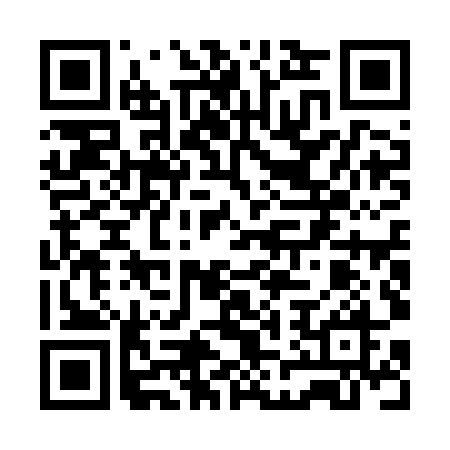 Prayer times for Bakainiai Naujieji, LithuaniaMon 1 Apr 2024 - Tue 30 Apr 2024High Latitude Method: Angle Based RulePrayer Calculation Method: Muslim World LeagueAsar Calculation Method: HanafiPrayer times provided by https://www.salahtimes.comDateDayFajrSunriseDhuhrAsrMaghribIsha1Mon4:416:551:285:538:0310:082Tue4:386:521:285:558:0510:113Wed4:346:501:275:568:0710:134Thu4:316:471:275:588:0910:165Fri4:276:441:275:598:1110:196Sat4:246:421:276:008:1310:227Sun4:206:391:266:028:1510:258Mon4:166:371:266:038:1710:289Tue4:136:341:266:058:1910:3110Wed4:096:321:266:068:2110:3411Thu4:056:291:256:078:2210:3712Fri4:016:271:256:098:2410:4013Sat3:576:241:256:108:2610:4414Sun3:536:221:256:118:2810:4715Mon3:496:191:246:138:3010:5016Tue3:456:171:246:148:3210:5417Wed3:416:141:246:158:3410:5718Thu3:376:121:246:178:3611:0119Fri3:326:091:236:188:3811:0420Sat3:286:071:236:198:4011:0821Sun3:236:051:236:218:4211:1222Mon3:186:021:236:228:4411:1623Tue3:146:001:236:238:4611:2024Wed3:135:581:226:258:4811:2425Thu3:125:551:226:268:5011:2526Fri3:115:531:226:278:5211:2527Sat3:105:511:226:288:5411:2628Sun3:095:481:226:298:5611:2729Mon3:085:461:226:318:5811:2830Tue3:075:441:226:329:0011:29